Котельникова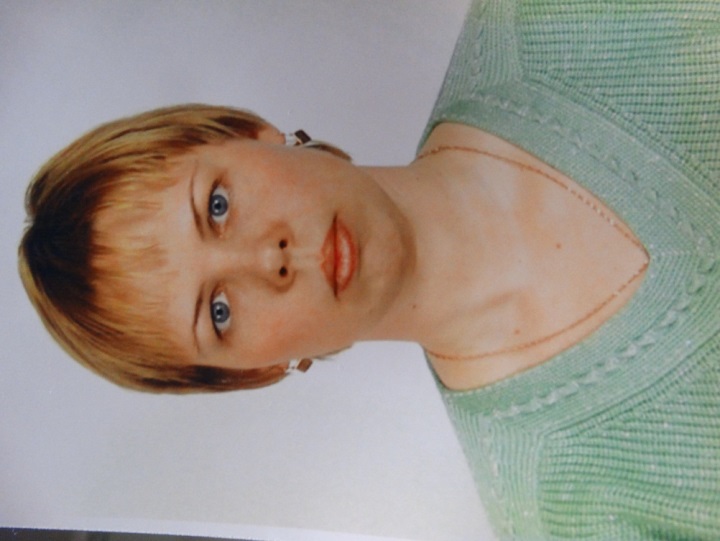 ОльгаЮрьевна,учитель биологииМОБУ «Средняя общеобразовательная школа №1» Арсеньевского городского округаМоя педагогическая концепция учителя биологииЯ – счастливый человек. Я – обладатель замечательной профессии. Учитель – это не просто профессия, это призвание, которое нужно прочувствовать душой. Школа – это образ жизни. Учитель – это «Луч света в темном царстве». Учителю приходится работать с полной отдачей. Он просто обязан быть яркой индивидуальностью, иначе не может идти речь о творчестве.«Мы устремлены в будущее.В это будущее мы идем через обновление.Где же мера этого обновления?Она в обновлении Школы.А школу реформирует учитель…Обновляется учитель – значит, обновляется школа» (Ш.А. Амонашвили).В педагогике нет и не может быть готовых рецептов, нет абсолютно одинаковых взглядов и позиций. Главное, чтобы в любой ситуации учитель оставался «настоящим человеком», был другом, помощником, образцом для подражания.Главная цель учителя – разглядеть в каждом ученике личность, развивать то ценное, что заложено природой. Научить в любой ситуации не только отстаивать свое мнение, но и уважать чужое, признавать свои ошибки и исправлять их, не отступать перед трудностями.Совместная продуктивная деятельность ребенка и учителя помогает создать для ученика ситуации успеха. Именно ощущение успеха рождается в душе у ребенка, сумевшего преодолеть свой страх, неумение, застенчивость, непонимание, робость, растерянность.Так сформировалось основное направление моей профессиональной деятельности – организация позитивного взаимодействия, групповой и индивидуальной деятельности, обеспечивающей ситуацию успеха. А еще – очень приятно увидеть искрящиеся глаза ребят, успешно справившихся с трудным делом!Сегодня недостаточно обладать статическим запасом знаний. Жизнь ставит перед учителем необходимость постоянного поиска, постоянного развития, постоянного движения вперед. И идеи развивающего обучения актуальны не только для ученика, но и для педагога.Компетентностный подход делает приоритетным использование на уроке продуктивных технологий. На мой взгляд, для формирования и развития компетенций наиболее эффективно использовать технологию проектирования.Я стараюсь учиться новому сама и учу этому ребят, которые становятся не только учениками, но и помощниками, участниками, соавторами, а подчас и сами выступают в роли учителя.«Надо видеть себя в детях, чтобы помочь им стать взрослыми,Надо принимать их, как повторение своего детства,Чтобы совершенствоваться самому, надо, наконец,Жить жизнью детей, чтобы быть гуманным педагогом».(Ш.А. Амонашвили).